Find a Eco Log 580B Harvester being sold at Ritchie Bros. auctions. 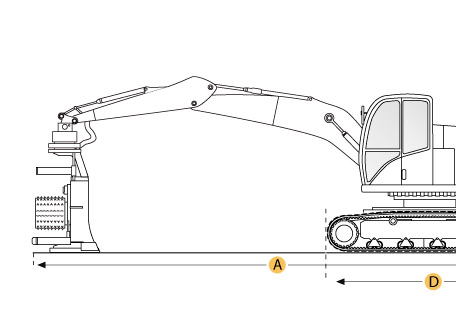 Selected DimensionsSpecificationBoomBoomBoomH. Max Reach w/ Head37.1 ft in11300 mmDimensionsDimensionsDimensionsA. Shipping Length - non tilt24 ft in7300 mmB. Overall Width9.8 ft in2990 mmC. Height to Top of Cab15.6 ft in4760 mmD. Wheelbase13 ft in3960 mmEngineEngineEngineMakeCaterpillarCaterpillarModel3126B3126BNet Power225 hp167.8 kwDisplacement439.4 cu in7.2 LMax Torque848.2 lb ft1150 NmOperationalOperationalOperationalOperating Weight39352.5 lb17850 kgFuel Capacity105.7 gal400 LOperating Voltage24 V24 VAlternator Supplied Amperage150 amps150 ampsMax Speed11.2 mph18 km/hTransmission Typehydrostatic 6 wheel drivehydrostatic 6 wheel driveDRIVE SYSTEMDRIVE SYSTEMDRIVE SYSTEMNumber of Axels33Tire Size - front600/55x26.5600/55x26.5Tire Size - rear710/55x34710/55x34Drive Configuration6 wheeldrive6 wheeldriveBoomBoomBoomMax Reach w/ Head37.1 ft in11300 mmDimensionsDimensionsDimensionsForward Tilt15 degrees15 degreesSide Tilt25 degrees25 degreesShipping Length - non tilt24 ft in7300 mmHeight to Top of Cab15.6 ft in4760 mmOverall Width9.8 ft in2990 mmWheelbase13 ft in3960 mm